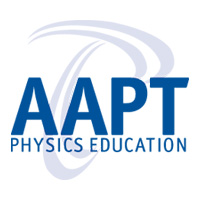 Physics Day at Six Flags America
Roller Coaster Design ContestEntry FormPrint out and complete this entry form and mail it to Six Flags America at the address below by April 12th.  It will serve as your contest entry form as well as the scorekeeping form for the contest officials. Attn: Roller Coaster Design ContestSix Flags  Largo, MD  20775 Fax: 301.249.4792Email: Samantha Wilke - swilke@sftp.comPlease make sure names are legible
Name of Roller Coaster: ________________________________________________________Grade Level of Entry (circle one): 		Grades 5-8		Grades 9-12School Name: _________________________________________________________________School Address: _______________________________________________________________Teacher Name: __________________________________ Phone: (_____)_________________Members of Team:	____________________________________________________________________________________________________________________________________________________________________________________________________________________________________________Times:__________ seconds__________ seconds__________ seconds__________ pointsBonus Points:Technical Merit:	__________ pointsTheme Score:		__________ pointsRider Enjoyment:	__________ points
Grand Total:		__________ points